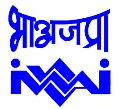 INLAND WATERWAYS AUTHORITY OF INDIA(Ministry of Shipping, Govt. of India)Head Office: A-13, Sector- 1, NOIDA- 201301 (INDIA)Website : www.iwai.nic.in Phone : 0120-2521704CORRIGENDUMREQUEST FOR PROPOSAL (RFP) FOR MOVEMENT OF 3 MMT OF IMPORTED COAL PER ANNUM FOR A PERIOD OF 10 YEARS THROUGH INLAND WATERWAYS TO NTPC POWER PROJECT LOCATED AT BARH, BIHARIn reference to the publication dated 22nd April, 2013 with respect to captioned project, it is to inform that the last date for submission of bid is extended upto 15.00 (IST) Hrs. on 19th July, 2013. The pre-bid queries and addendum thereof will be uploaded shortly on websites ‘www.iwai.nic.in’ and ‘www.iidcindia.co.in’. Date :- 3th June, 2013                                             Director (Traffic)